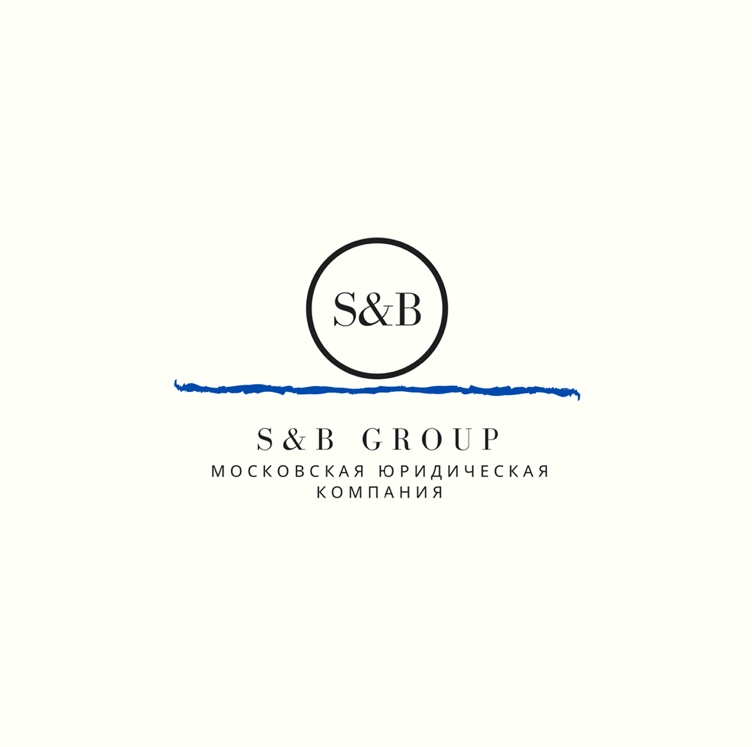 ДОГОВОРаренды транспортного средстваГород Москва 											две тысячи ______ годаМы, гражданин Российской Федерации _____________________________, именуемый в дальнейшем «АРЕНДОДАТЕЛЬ»,и гражданка Российской Федерации _________________________, именуемый в дальнейшем «АРЕНДАТОР»,заключили настоящий договор о нижеследующем:1. АРЕНДОДАТЕЛЬ предоставляет АРЕНДАТОРУ во владение и пользование автомашину марки ____________, _____ года выпуска, государственный номерной знак _________, цвет _______, двигатель ________, кузов ________, состоящую на учете в _________________________________. Автомашина предоставляется АРЕНДАТОРУ без оказания услуг по управлению автомашиной и ее технической эксплуатации (аренда транспортного средства без экипажа);2. Указанная автомашина принадлежит АРЕНДОДАТЕЛЮ на праве собственности, что подтверждается свидетельством о регистрации транспортного средства № ___________, выдано __________________________________________ года.3. Автомашина сдается в аренду сроком на _ (____) года с момента подписания сторонами настоящего договора.4. Арендная плата за весь период аренды определяется сторонами в _____ (_________ тысяч рублей), уплачиваемых АРЕНДАТОРОМ АРЕНДОДАТЕЛЮ по _ (________тысяч рублей) наличными деньгами ежемесячно не позднее __-го сияла каждого месяца.5. Эксплуатационные расходы в сумму арендной платы не входят и оплачиваются АРЕНДАТОРОМ отдельно.6. Арендодатель обязан:6.1. не позднее трех дней с момента подписания настоящего договора предоставить автомашину АРЕНДАТОРУ во владение и пользование с составлением передаточного акта, в котором будет отражено фактическое состояние автомашины на момент его составления. АРЕНДОДАТЕЛЬ не отвечает за недостатки сданной в аренду автомашины, которые были либо должны были быть обнаружены АРЕНДАТОРОМ при передаче объекта настоящего договора. В случае непредоставления автомашины в указанный срок АРЕНДАТОР вправе по своему усмотрению истребовать от АРЕНДОДАТЕЛЯ автомашину с возмещением убытков, причиненных задержкой исполнения, либо потребовать расторжения договора и возмещения убытков, причиненных его неисполнением;6.2. не производить в какой бы то ни было форме отчуждение объекта настоящего договора до окончания срока действия настоящего договора. 7. АРЕНДАТОР обязан: 7.1. использовать полученную в аренду автомашину в соответствии с условиями настоящего договора и назначением транспортного средства, поддерживать надлежащее состояние автомашины, содержать ее в исправности, производить за свой счет капитальный и текущий ремонт, устранять последствия аварий и повреждений, возникших по вине АРЕНДАТОРА либо третьих лиц. 7.2: осуществлять эксплуатацию автомашины своими силами: управлять указанной автомашиной; следить за ее техническим состоянием; быть представителем АРЕНДОДАТЕЛЯ в органах ГИБДД (ГАИ); проходить технический осмотр; производить замену номерных агрегатов; получать дубликаты регистрационных документов и знаков; подавать заявления и иные документы, расписываться и выполнять все прочие действия, связанные с эксплуатацией автомашины; 7.3. нести расходы на содержание автомашины, а также расходы, возникающие в связи с ее эксплуатацией; 7.4. не позднее следующего дня после подписания настоящего договора заключить договор страхования автомашины, а также договор страхования своей ответственности. 8. АРЕНДАТОР вправе сдавать арендованную автомашину в субаренду, а также от своего имени заключать с третьими лицами договоры перевозки и иные договоры только с предварительного согласия, АРЕНДОДАТЕЛЯ, совершенного в письменной форме.9. Ответственность за вред, причиненный третьими лицами в процессе эксплуатации автомашины, в соответствии с законом несет АРЕНДАТОР. 10. Передача автомашины в аренду подтверждается передаточным актом, составляемым сторонами не позднее трех дней с момента подписания настоящего договора. 11. АРЕНДОДАТЕЛЬ вправе требовать досрочного расторжения настоящего договора в случаях, когда АРЕНДАТОР: 11.1. пользуется автомашиной с существенным нарушением условий договора; 1.2. существенно ухудшает состояние автомашины; 11.3. более двух раз подряд по истечении установленного договором срока платежа не вносит арендную плату; 11.4. не производит капитального ремонта автомашины. 12. АРЕНДАТОР вправе требовать досрочного расторжения договора в случаях, когда: 12.1. АРЕНДОДАТЕЛЬ не предоставляет автомашину в пользование АРЕНДАТОРА либо создает препятствия пользования ею в нарушение условий настоящего договора; 12.2. переданная АРЕНДАТОРУ автомашина имеет существенные недостатки, которые не были оговорены АРЕНДОДАТЕЛЕМ при заключении настоящего договора и составлении передаточного акта, при этом не могли и не должны были быть обнаружены АРЕНДАТОРОМ во время осмотра автомашины.12.3. автомашина в силу обстоятельств, за которые АРЕНДАТОР не отвечает, окажется в состоянии не пригодном для использования.13. АРЕНДОДАТЕЛЬ ставит АРЕНДАТОРА в известность об отсутствии каких-либо ограничений (обременений) в отношении автомашины, не названных в настоящем договоре. В соответствии с его заявлением до заключения настоящего договора автомашина никому не запродана, не заложена, в споре и под арестом не состоит.14. Изменение условий настоящего договора или его расторжение может иметь место только по соглашению сторон. По требованию одной стороны договор может быть изменен или расторгнут в судебном порядке по основаниям, предусмотренным в п. 11 и 12 настоящего договора.15. Расходы по удостоверению настоящего договора несет АРЕНДАТОР.16. Настоящий договор составлен в трех экземплярах, по одному для каждой из сторон, один экземпляр хранится в делах нотариуса города Москвы ___________________Подписи сторон:Арендодатель	Арендатор 	